                                  O B L A S T N Ý   F U T B A L O V Ý  Z V Ä Z   S E N I C A 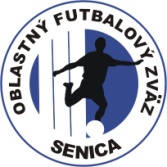 905 01  Senica,  Sadová ul.638 / 43
    P  O  Z  V  Á  N  K Ana AKTÍV ŠTK,ktorý  sa  uskutoční  dňa 06.07.2018  o 17,00  hod. (piatok )v zasadačke  Jednoty SENICAPROGRAM:1. Otvorenie / podpredseda VV  P.Koprla/2. Príhovor predsedu VV ObFZ Senica / M.Guček/3. Vyhodnotenie súťažného ročníka 2017/2018  / predsedovia OK /    pp.Štora,Bašnár,Rehák,Gálik4. Odovzdanie ceny pre najlepšieho strelca v kategórii dorast5. Oboznámenie so schválenými zmenami v RS a štruktúrou súťaží ObFZ Senica     v ročníku 2018/2019 / predseda ŠTK  J.Rosa/6. Zaradenie družstiev do súťaží, pridelenie  žrebovacích čísiel v jednotlivých     súťažiach a kategóriách  / J.Rosa/7.Príhovor majiteľa  spoločnosti SPORTIKA  / p.Markech/8.Diskusia 9.Prevzatie darčekových poukazov a reklamných barelov9.Záver  Ing.  Jozef  R o s a   v. r.                                                             Ing.Miroslav Guček v.r.predseda  ŠTK  ObFZ                                                                   predseda  ObFZZa každý FK sa zúčastní jeden zodpovedný zástupca FK.Prezentácia účastníkov 16,30 – 16,55 hod.